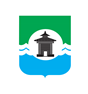 30.03.2022 года № 292      РОССИЙСКАЯ ФЕДЕРАЦИЯИРКУТСКАЯ ОБЛАСТЬДУМА БРАТСКОГО РАЙОНАРЕШЕНИЕОб утверждении перечня имущества, находящегося в муниципальной  собственности Кобляковского муниципального образования Братского района Иркутской области и подлежащего передаче в муниципальную собственность муниципального образования «Братский район»В соответствии со статьями 14, 15, 50 Федерального Закона от 06 октября 2003 года  № 131-ФЗ «Об общих принципах организации местного самоуправления в Российской Федерации», частью 11.1 статьи 154 Федерального закона от 22 августа 2004 года  № 122-ФЗ  «О внесении изменений в законодательные акты Российской Федерации и признании утратившими силу некоторых законодательных актов Российской Федерации в связи с принятием Федеральных законов «О внесении изменений и дополнений в Федеральный закон «Об общих принципах организации законодательных (представительных) и исполнительных органов государственной власти субъектов Российской Федерации» и «Об общих принципах организации местного самоуправления в Российской Федерации», Законом Иркутской области от 16 мая 2008 года № 14-оз «Об отдельных вопросах разграничения имущества, находящегося в муниципальной собственности, между муниципальными образованиями Иркутской области», рассмотрев решение Думы Кобляковского сельского поселения от 31 января 2022 года № 130 «Об утверждении перечней имущества, предлагаемого к передаче из муниципальной собственности муниципального образования «Кобляковского сельского поселения» в муниципальную собственность муниципального образования  «Братский район»,  руководствуясь Положением о порядке управления и распоряжения имуществом, находящимся в муниципальной собственности муниципального образования «Братский район», утвержденным решением Думы Братского района от 27 ноября 2013 года № 248, статьями 30, 46 Устава муниципального образования «Братский район», Дума Братского районаРЕШИЛА:1. Утвердить перечень имущества, находящегося в муниципальной собственности   Кобляковского муниципального образования Братского района Иркутской области и подлежащего передаче в муниципальную собственность муниципального образования «Братский район», согласно приложению.2. Настоящее решение подлежит официальному опубликованию в газете «Братский район» и размещению на официальном сайте администрации муниципального образования «Братский район» - www.bratsk-raion.ru.3. Контроль за исполнением настоящего решения возложить на постоянную депутатскую комиссию по жилищно-коммунальному хозяйству, промышленности и сельскому хозяйству Думы Братского района.Председатель Думы Братского района 	________________ С.В. КоротченкоМэр Братского района _________________ А.С. ДубровинПриложение к решению Думы Братского районаот 30.03.2022 года № 292ПЕРЕЧЕНЬПЕРЕЧЕНЬПЕРЕЧЕНЬПЕРЕЧЕНЬПЕРЕЧЕНЬПЕРЕЧЕНЬимущества, находящегося в муниципальной собственности Кобляковского муниципального образования Братского района Иркутской области и подлежащего передаче в муниципальную собственность муниципального образования "Братский район" имущества, находящегося в муниципальной собственности Кобляковского муниципального образования Братского района Иркутской области и подлежащего передаче в муниципальную собственность муниципального образования "Братский район" имущества, находящегося в муниципальной собственности Кобляковского муниципального образования Братского района Иркутской области и подлежащего передаче в муниципальную собственность муниципального образования "Братский район" имущества, находящегося в муниципальной собственности Кобляковского муниципального образования Братского района Иркутской области и подлежащего передаче в муниципальную собственность муниципального образования "Братский район" имущества, находящегося в муниципальной собственности Кобляковского муниципального образования Братского района Иркутской области и подлежащего передаче в муниципальную собственность муниципального образования "Братский район" имущества, находящегося в муниципальной собственности Кобляковского муниципального образования Братского района Иркутской области и подлежащего передаче в муниципальную собственность муниципального образования "Братский район" имущества, находящегося в муниципальной собственности Кобляковского муниципального образования Братского района Иркутской области и подлежащего передаче в муниципальную собственность муниципального образования "Братский район" имущества, находящегося в муниципальной собственности Кобляковского муниципального образования Братского района Иркутской области и подлежащего передаче в муниципальную собственность муниципального образования "Братский район" имущества, находящегося в муниципальной собственности Кобляковского муниципального образования Братского района Иркутской области и подлежащего передаче в муниципальную собственность муниципального образования "Братский район" имущества, находящегося в муниципальной собственности Кобляковского муниципального образования Братского района Иркутской области и подлежащего передаче в муниципальную собственность муниципального образования "Братский район" имущества, находящегося в муниципальной собственности Кобляковского муниципального образования Братского района Иркутской области и подлежащего передаче в муниципальную собственность муниципального образования "Братский район" имущества, находящегося в муниципальной собственности Кобляковского муниципального образования Братского района Иркутской области и подлежащего передаче в муниципальную собственность муниципального образования "Братский район" Раздел 1. Муниципальные учрежденияРаздел 1. Муниципальные учрежденияРаздел 1. Муниципальные учрежденияРаздел 1. Муниципальные учрежденияРаздел 1. Муниципальные учреждения№ п/пНаименованиеНаименованиеАдресАдрес12233Раздел 2. Недвижимое имуществоРаздел 2. Недвижимое имуществоРаздел 2. Недвижимое имуществоРаздел 2. Недвижимое имуществоРаздел 2. Недвижимое имущество№ п/пНаименованиеАдресАдресКадастровый (или условный) номер123341Поселковая электрокотельная на 10 МВТ с тепловым пунктомИркутская область, Братский район, с.Кобляково, ул.Новая, д.14Иркутская область, Братский район, с.Кобляково, ул.Новая, д.1438:02:030101:1233Раздел 3. Движимое имуществоРаздел 3. Движимое имуществоРаздел 3. Движимое имуществоРаздел 3. Движимое имуществоРаздел 3. Движимое имущество№ п/пНаименованиеНаименованиеИндивидуализирующие признакиИндивидуализирующие признаки12233